     KEMENTERIAN PENDIDIKAN, KEBUDAYAAN,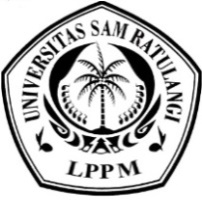      RISET DAN TEKNOLOGI     UNIVERSITAS SAM RATULANGI        LEMBAGA PENELITIAN DAN PENGABDIAN KEPADA MASYARAKAT           Alamat : Kampus UNSRAT Manado Telp. (0431) 827560, Fax. (0431) 827560    Email: lppm@unsrat.ac.id        Laman:   http://lppm.unsrat.ac.idPERNYATAAN KESANGGUPAN PELAKSANAAN DAN PENYUSUNAN LAPORAN PENELITIANSaya yang bertanda-tangan di bawah ini:Sehubungan dengan Kontrak Penelitian:Dengan ini menyatakan bahwa Saya bertanggungjawab penuh untuk menyelesaikan penelitian serta mengunggah laporan kemajuan dan laporan akhir penelitian sebagaimana diatur dalam Kontrak Penelitian tersebut diatas. Apabila sampai dengan masa penyelesaian pekerjaan sebagaimana diatur dalam Kontrak Penelitian tersebut di atas saya lalai/cidera janji/wanprestasi dan/atau terjadi pemutusan Kontrak Penelitian, saya bersedia untuk mengembalikan/menyetorkan kembali uang ke kas negara sebesar nilai sisa pekerjaan yang belum ada prestasinya. Demikian surat pernyataan ini dibuat dengan sebenarnya.... , ... ... ... ...(Nama dan tanda tangan)Keterangan:*diisi tanggal dan nomor Kontrak Induk antara DRPM Kemenristek/BRIN dengan LP/LPPM Perguruan Tinggi Negeri atau LLDIKTI**Kontrak  Turunan:Untuk Perguruan Tinggi Negeri diisi tanggal dan nomor kontrak antara LP/LPPM Perguruan Tinggi dengan Peneliti Untuk Perguruan Tinggi Swasta diisi tanggal dan nomor kontrak LLDIKTI dg PTS dan PTS dengan Peneliti yang dipisahkan dengan tanda koma (,)Nama:NIDN:Instansi:Tanggal Kontrak Induk*:Nomor Kontrak Induk*:Tanggal Kontrak Turunan**:Nomor Kontrak Turunan**:Judul Penelitian:Tahun Usulan:Tahun Pelaksanaan:Jangka Waktu Penelitian:... tahunPeriode Penelitian:Tahun ke  ...  dari  ...  tahun*Dana Penelitian:PeriodeDana Penelitian (Rp)Dana Tambahan (Rp)Tahun ke-1Tahun ke-2Tahun ke-3